Publicado en Barcelona el 05/03/2018 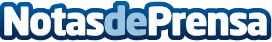 La venta de billetes de tren en Japón aumentará un 30% esta primaveraLa venta de billetes de tren en Japón está aumentando de nuevo este año. Aquí se puede descubrir por qué Japón es el destino de moda y por qué el tren bala es la mejor manera de descubrir el paísDatos de contacto:JRailPass.comNota de prensa publicada en: https://www.notasdeprensa.es/la-venta-de-billetes-de-tren-en-japon Categorias: Internacional Viaje Turismo http://www.notasdeprensa.es